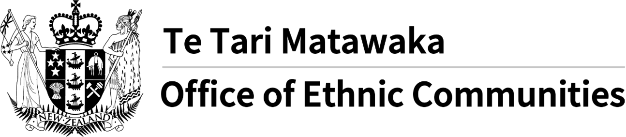 族裔社群辦公室啟動新冠肺炎意見調查常見問題這項調查的目的是什麼？以捕捉種族社群有關新冠疫情的經歷與顧慮的訊息。 誰主導這項調查？內政部轄下的族裔社群辦公室。對問卷提供的資料如何處理？調查結果和分析將供紐西蘭政府對於新冠肺炎相關的政策與舉措的參考，以為種族社群尋求更好成果。誰可以完成調查問卷？任何在紐西蘭認同自己為中東，拉丁美洲，非洲，亞洲和歐洲大陸族裔，並且年滿 16 歲之人士。需要多久完成調查問卷？調查需要大約15分鐘完成。 如何保護我的個人資訊?您在這份問卷的資訊是匿名的，不會與您產生關聯。以文字回應問題時，請不要提出能識別您自己或其他人的資訊，例如：回覆中提供名字。如果您提供個人資料 ，它們會儲存在一個安全的保密環境中。您可以發電子郵件至privacy@dia.govt.nz ，在任何時候要求一份可識別您身份的資訊。調查結果會否向公眾公開？會